Aktuell information – september/oktober 2019ReliningReliningsarbetet är i full gång på 18 A - 18 D. Informationsmöte har nyligen skett på 18 E - 18 G.Gymmet på 18 F Under själva reliningsarbetet stängs gymmet. Exakta datum för detta är inte bestämt – håll dig uppdaterad via hemsidan eller via anslag utanför gymmet. Sop- och återvinningsrumFör att reducera dålig lukt monteras ozongeneratorer successivt under hösten.Parkeringsplatser att hyraDet finns lediga parkeringsplatser i garaget. För elbilar finns lediga platser på garagets tak. Anmäl intresse till vicevärden. Nytt PassersystemUpphandlingen är på gång att slutföras. Med reservation för oförutsedda händelser kommer installationen att ske under vintern 2019/2020. I samband med detta byts några dörrar t.ex. till de cykelgarage som nu har dörr i trä.Låskåpa att sätta över låsvredet på insidan av lägenhetsdörren har köpts in. Hämta ditt exemplar hos vicevärden och anmäl samtidig om du önskar hjälp med montering. 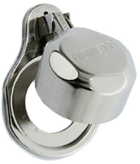 Har du inte redan hämtat brandvarnare och brandfilt – hämta hos vicevärden.Årsredovisning för 2018 hittar du på www.varregnet.se 		Brf Vårregnets styrelse